ПРИЛОЖЕНИЕ 9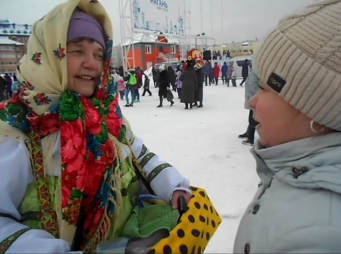 